.Dance Info: Dance starts feet together-wt on L - Dance Starts on Lyrics - 15 seconds in.Version 1:00 - BPM [128: ] Track Length 3:44 - Restart walls 2 - 4 - 7- All facing 12:00Step Side Drag, Behind, ¼ Fwd, ¼ Pivot Turn, Cross, Step Side Drag, Behind, Cross, ¾ Turn R, Run Fwd with Hitch 3:0Run Back L, R, L-Sweeping R, Behind, ¼ Fwd, Step Fwd, Step Turn ½ R with drag Close (count 6), Step Fwd R, Step Fwd L-Turning ¾ R, Step Together, Rock Fwd L to 3:00**Wall 4 Here facing 12:00 add on the following 1 & TagCount 1- Replace wt Back to R, & Step L next to R and Restart.Step Back with Sweep, Step Back with Sweep, R Sailor, Behind, ¼ R Fwd Lunge, Full Turn Back R, Side Lunge 6:00¼ L Fwd, ¼ L Side 12:00, Diagonal Rock Step, Rock Fwd to R, Turning 3/8th R-Step Back L, Step Back with Sweep, Step Back with Sweep, Behind, ¼ L Fwd, ¼ L Side, Step Together 9:00[32&]Note: This is a 3 Wall Line Dance, this dance never starts facing 3:00 wall.Restarts as above: Wall 2 at 12:00, Wall 4 at 12:00, Wall 7 at 12:00(Wall 2 and 4 start facing 9:00, Wall 7 starts at 6:00)Contact: 0412 723 326 - sandykerrigan@optusnet.com.auB.I. (By Interpretation)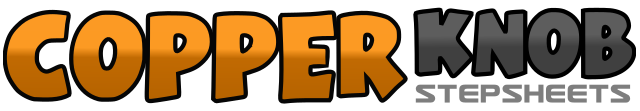 .......Count:32Wall:3Level:Intermediate.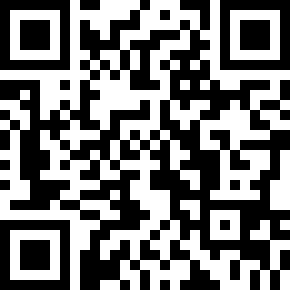 Choreographer:Sandy Kerrigan (AUS) - March 2021Sandy Kerrigan (AUS) - March 2021Sandy Kerrigan (AUS) - March 2021Sandy Kerrigan (AUS) - March 2021Sandy Kerrigan (AUS) - March 2021.Music:A Love So Beautiful - Mariah & Michael : (Album: Opposites - iTunes)A Love So Beautiful - Mariah & Michael : (Album: Opposites - iTunes)A Love So Beautiful - Mariah & Michael : (Album: Opposites - iTunes)A Love So Beautiful - Mariah & Michael : (Album: Opposites - iTunes)A Love So Beautiful - Mariah & Michael : (Album: Opposites - iTunes)........1 2 &Step R to R Side Dragging L to R, Step L behind R, Turning ¼ R-Step fwd R3 4 &Step Fwd L, ¼ Pivot Turn R-wt on R, Cross L over R*** Wall 7 Restart facing 12:005 6 &Step R to R Side Dragging L to R, Step L behind R, Cross R over L7Turning ¼ R-Step Back on L-Keeping Turning another ½ R on L (3/4) 3:008 & 1Run Fwd-R, L, R Hitching L-3:002 & 3 4 & 5Run Back L, R, L - Sweeping R Back, Step R behind L, ¼ L-Step Fwd L, Step Fwd R6Step Fwd L to Turn ½ R Dragging R to meet L (step turn with drag close-wt on L)7 8 &Step Fwd R, Step Fwd L and Turn ¾ R, Step R next to L1Rock Fwd on L to face 3:00 (8&1 variation triple step turn)2 3Step Back R-Sweeping L, Step Back L Sweeping R4 &Step R behind L, Step L to L * Restart here facing 12:00-Wall 25 &Rock R to R Side, Step L Back behind R6 7Turning ¼ R to 6:00-Lunge Fwd on R, Replace Back to L8 &Turning R- ½ R to 12:00-Step Fwd R, Turning ½ R- Step L next to R1Lunge R to R Side-6:00-Over rotate your shoulders towards 9:00 - wt on R2 & 3Turning ¼ L-Step Fwd L, ¼ L-Step R to R 12:00, Rock Back on L to Face front L 45ﹾ4 &Rock Fwd onto R Facing Front L45ﹾ, Turning 3/8th R-Step Back on L 3:005 6Step Back R-Sweeping L, Step Back L-Sweeping R7 & 8 &Step R Behind L, ¼ L-Step Fwd L 12;00, ¼ L-Step R to R Side, Step L next to R 9:00